_______________________________________________________________TITLE: AtlantECO [WP2] - cflux dataset – carbon fluxes______________________________________________________________1.- INTRODUCTIONThis table contains carbon fluxes data derived from sediment traps and from concentration deficits of the 234 Thorium isotope (15.425 observations).2.- METHODOLOGY USEDData were collected from public databases (PANGAEA) and were processed (assembled, cleaned from missing values and/or duplicates) using R (version 4.1.2). 3.- DATASET DESCRIPTIONData type: Absolute values of carbon fluxes (mgC/m²/day)Latitude/Longitude format: WGS84 (-180°/+180°)Geographic area covered by the dataset: Global OceanDepth range covered by the dataset: 5-5847 mTime period covered by the dataset: meters from 1976-07-04 to 2018-08-27Dataset format: comma separated (.CSV file)Date of dataset creation: 2022-09-12Raw dataset repository: ETHZ server4.- MAIN VARIABLE DESCRIPTIONMeasurementTypeID: source of the data (either sediment traps or Thorium 234)MeasurementValue: carbon flux in mgC/m²/dayMeasurementID: Not defined in AtlantECO 5.- LINKS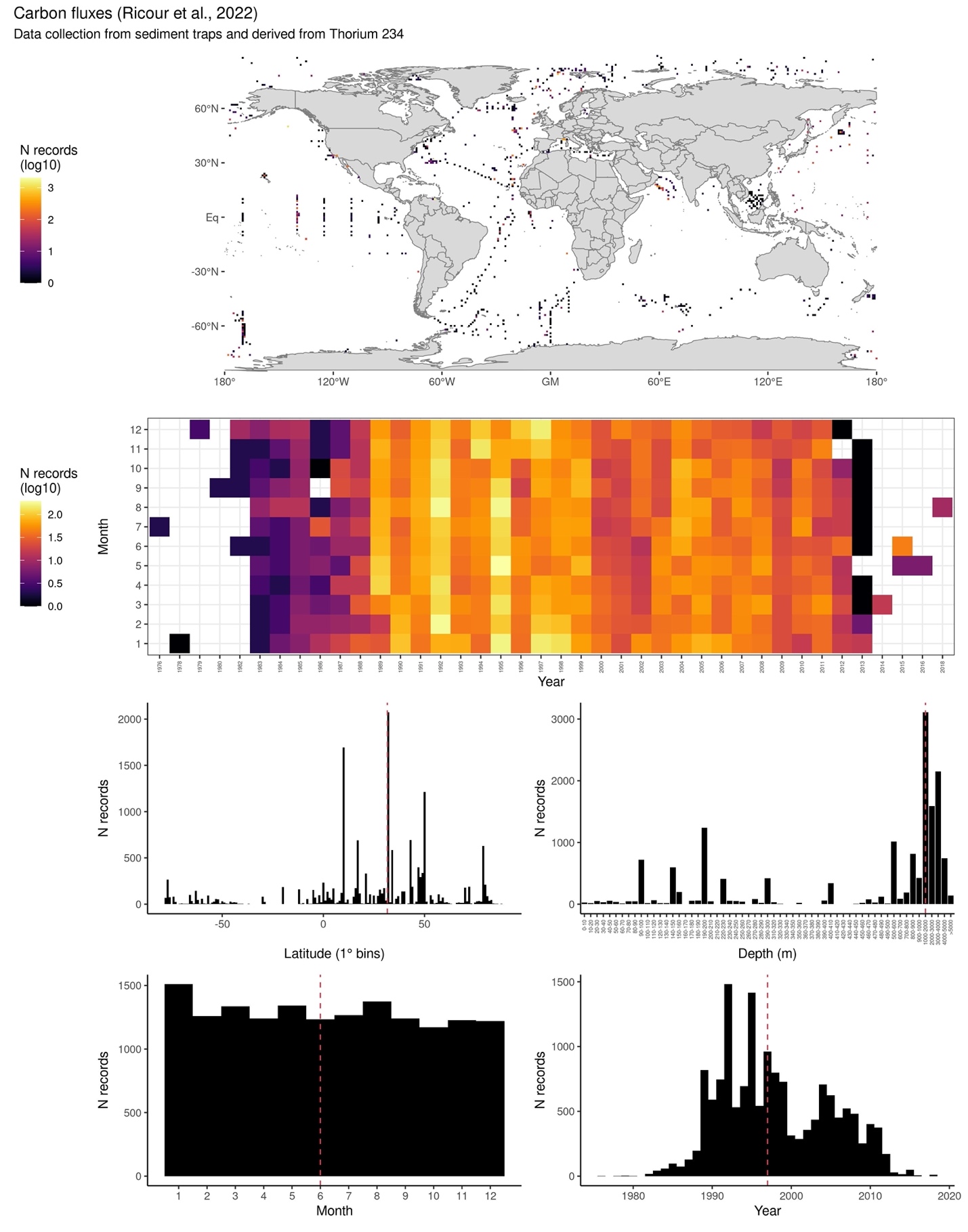 6.- CONTRIBUTORSGuidi Lionel – Oceanographic Laboratory of Villefranche-sur-Mer – France - lionel.guidi@imev-mer.fr Ricour Florian - Oceanographic Laboratory of Villefranche-sur-Mer - France – florian.ricour@uliege.be